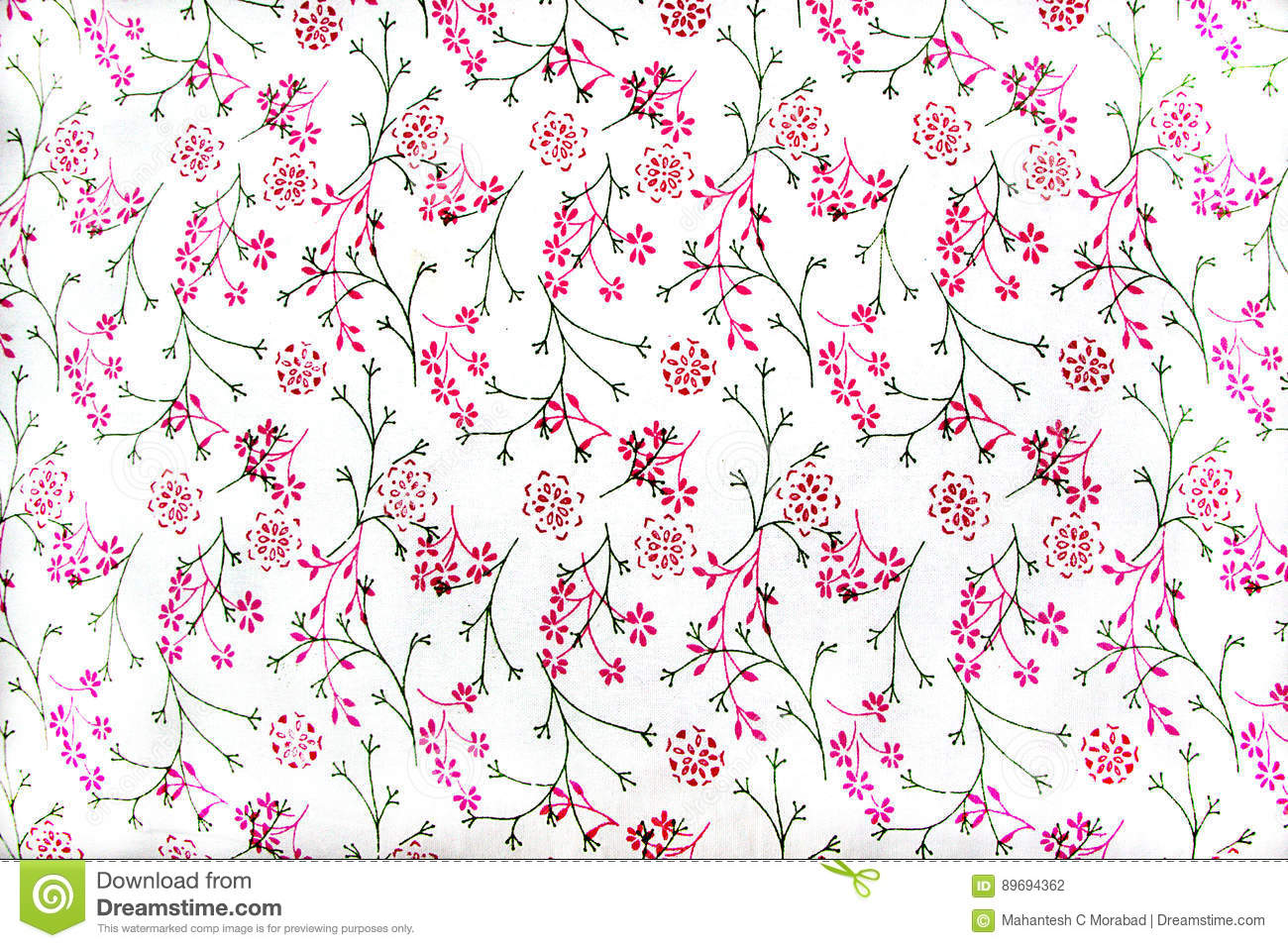 Vanuit het dagverzorgingscentrum willen we starten met een nieuw concept. We zouden graag een beter zicht hebben op het vroegere beroep, hobby’s, geboortedorp, interesses, levensspreuken, muzieksmaak, … van jullie moeder en/of vader. Daarvoor hebben we natuurlijk jullie hulp nodig! Jullie kennen hen als geen ander! In bijlage vind je een fictief voorbeeld dat we graag zouden bekomen.Praktisch gezien kunnen wij in het dagverzorgingscentrum foto’s inscannen en terugbezorgen.  Jullie hoeven zich natuurlijk niet te beperken tot deze fiche. Indien jullie grappige anekdotes of verhalen willen vermelden, is dit zeker welkom! Alvast bedankt voor jullie medewerking! Met vriendelijke groeten,Het team van dvc. 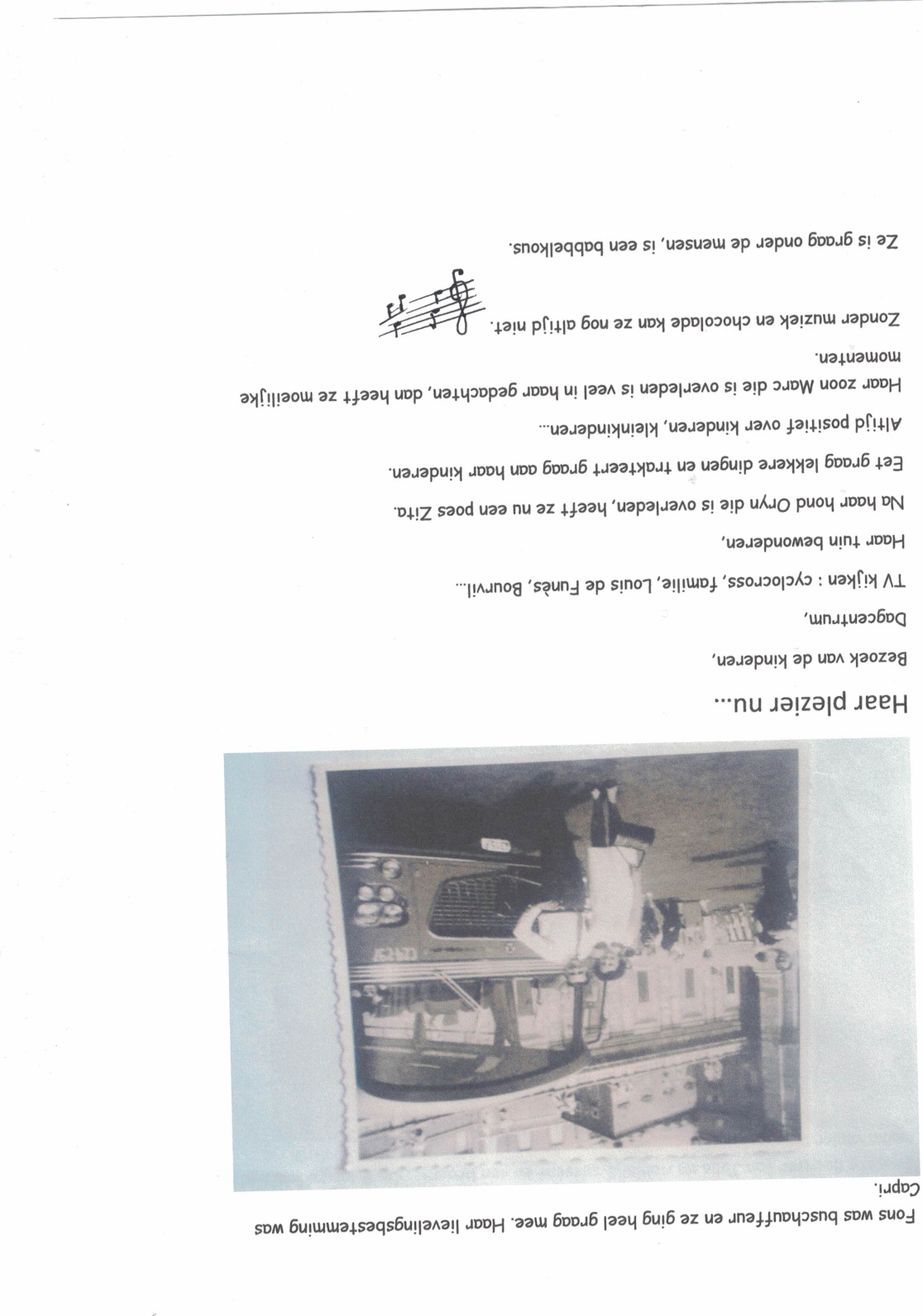 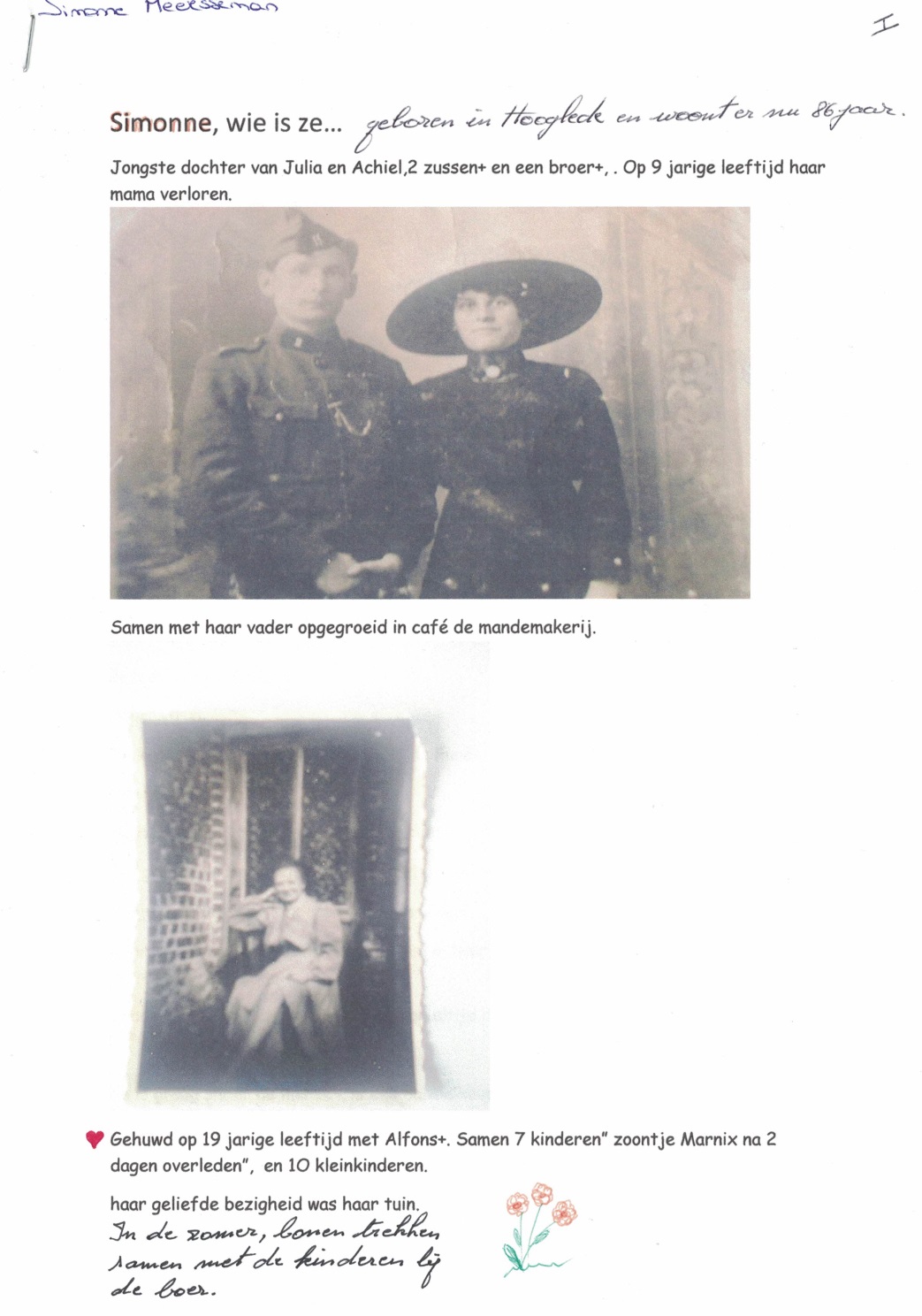 … ………………….- - --